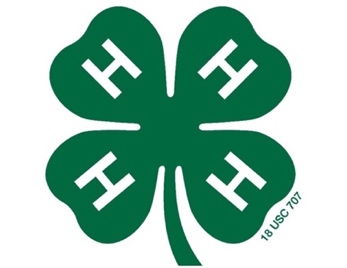 2019 Eastern Carolina 4-H Meat Animal Show & SaleHalifax County ParticipantsIMPORTANT DATES
November 27th @ 4pm-6pm – Steer Weigh-InJanuary 12th @ 10am -  Record Book WorkshopJanuary 28th @ 4pm-7pm – Lamb, Goat & Swine Weigh-InFebruary 5th @ 6pm – Youth Quality Care of Animals Workshop – Ages 8-18February 23rd @ 10am – CLOVERBUD YQCA WorkshopMarch 3rd – Cloverbud animals must be officially entered checked in by extension March 5th @ 6pm – “Marketing Your Animal” workshop & final show meetingMarch 9th – Showmanship ClinicMarch 30th & April 6th @ 8am – Arena Clean-up                       (Participants are required to attend one of these days)April 2-3, 2019 – Show and Sale!May 17th – Livestock Project Record books due to Extension office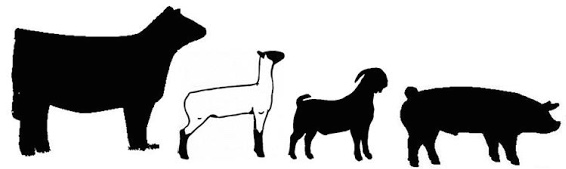 